DISTRITOS DE LA ZICOSUR EN PARAGUAY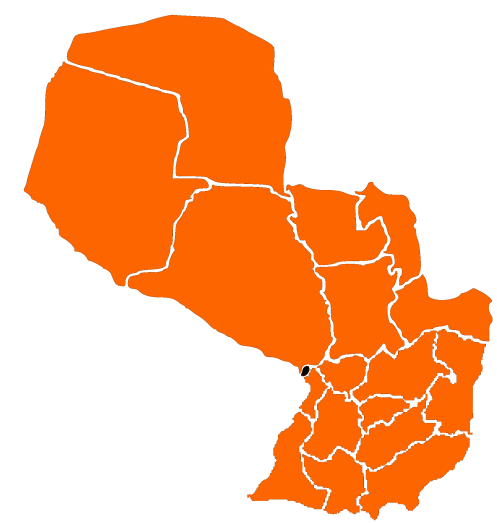 Alto Paraná 		Amambay Alto Paraguay		BoquerónCanindeyú 			CaazapáCaaguazú			ConcepciónCentral			Cordillera Guairá 			Itapúa Misiones			Ñeembucú		Paraguarí			Pte. Hayes 		San PedroExportaciones 2013miles USDFibras de algodón25.057Semilla de soja2.509.104Aceites vegetales507.515Harinas987.826Cereales776.198Carne1.059.193Madera83.390Energía eléctrica2.236.633Otros 1.247.426Total9.432.341PoblaciónPBI per cápita (USD)PEA (entre 18 y 64)Tasa de ocupación (%)Región ZICOSUR6.776.3917821.735.43496,1País6.802.0003.460.24993,95Educación
(Inst. educación inicial)SaludTasa de mortalidad infantil (%)IDHPoblación pobre (%)Región ZICOSUR5.46311,90,6739,1País14,60,67622,6